Виконавчий комітет Нетішинської міської радиХмельницької областіР І Ш Е Н Н Я13.07.2023					Нетішин				  № 259/2023Про встановлення плати за соціальне житлоВідповідно до статті 40, пункту 3 частини 4 статті 42 Закону України «Про місцеве самоврядування в Україні», Закону України «Про житловий фонд соціального призначення», постанови Кабінету Міністрів України від                          07 лютого 2007 року № 155 «Про затвердження Порядку розрахунку плати за соціальне житло», виконавчий комітет Нетішинської міської радиВИРІШИВ:1. Встановити плату за наймання квартири № 13, що на                  вул. Варшавська, 3а, у розмірі 267 грн 58 коп. на місяць згідно з розрахунком, що додається.2. Вартість послуг з управління багатоквартирним будинком встановлюється у розмірі, визначеному ОСББ «Нетішин - Комфорт».3. Вартість послуг з централізованого водовідведення, водопостачання та теплопостачання встановлюється відповідно до рішення виконавчого комітету Нетішинської міської ради.4. Визнати таким, що втратило чинність, рішення виконавчого комітету Нетішинської міської ради від 20 грудня 2012 року № 456 «Про встановлення плати за соціальне житло».5. Контроль за виконанням цього рішення покласти на заступника міського голови Оксану Латишеву.Міський голова                                                               	Олександр СУПРУНЮКДодатокдо рішення виконавчого комітету міської ради 13.07.2023 № 259/2023РОЗРАХУНОКплати за наймання квартири № 13, що на вул. Варшавська, 3аЦей розрахунок здійснено відповідно до постанови Кабінету Міністрів України від 07 лютого 2007 року № 155 «Про затвердження Порядку розрахунку плати за соціальне житло».Плата за наймання соціального житла обчислюється виходячи з балансової вартості житлового будинку певної групи капітальності, з урахуванням строку служби цього будинку за формулою:Пн = Б : С : 12 міс. : Sзп х S х К1, де    Пн – плата за наймання соціального житла;Б – балансова вартість житлового будинку;Б = 660973 грн – балансова вартість 2-х квартир (№ 12 і № 13 на             вул. Варшавська, 3а), які складають фонд житла соціального призначенняС – строк служби житлового будинку. Класифікація житлових будинків за капітальністю та строки їх служби визначаються Мінбудом;С = 100 років – визначений відповідно до наказу Державного комітету будівництва, архітектури та житлової політики України від 30 вересня          1998 року № 215 «Про затвердження Єдиного класифікатора житлових будинків залежно від якості житла та наявного інженерного обладнання» для третього та четвертого класу будинку.Sзн – загальна площа будинку житлового фонду соціального призначення;Sзп = 147,8 кв.м – загальна площа 2-х квартир (№ 12 і № 13 на                вул. Варшавська, 3а), які складають фонд житла соціального призначенняS – загальна площа приміщення, зайнятого наймачем та членами його сім’ї;S = 71,8 кв.м – загальна площа кв. № 13, що на вул. Варшавська, 3аК1 – коефіцієнт споживчої якості квартири (будинку).К1 = 1 – коефіцієнт споживчої якості квартири (будинку) встановлюється відповідно до Порядку визначення коефіцієнтів споживчої якості квартир (будинків), що підлягають приватизації, затвердженого постановою Кабінету Міністрів України від 8 жовтня 1992 року № 572 «Про механізм впровадження Закону України «Про приватизацію державного житлового фонду».Пн = 660973 : 100 : 12 : 147,8 х 71,8 х 1 = 267,58 гривень.Керуючий справами виконавчого комітету міської ради 					Любов ОЦАБРИКА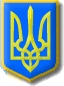 